НЕДЕЛЯ МАТЕМАТИКИ”Математику только затем учить надо, что она ум в порядок приводит”                                                                                                   М.В. Ломоносов Игра «УМНИКИ И УМНИЦЫ»  5 -6 классы Игра    “МОРСКОЙ  БОЙ”                7 классУстный журнал        “Пифагор  и его  школа”              8 классУстный журнал                         ” Лист  Мебиуса”       6 класс Выпуск  математической газеты.  5-9 классыКонкурс  кроссвордов.                        7-9 классыРешение задач.                                   8-9 классы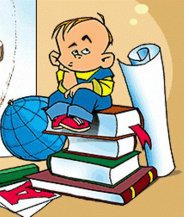 